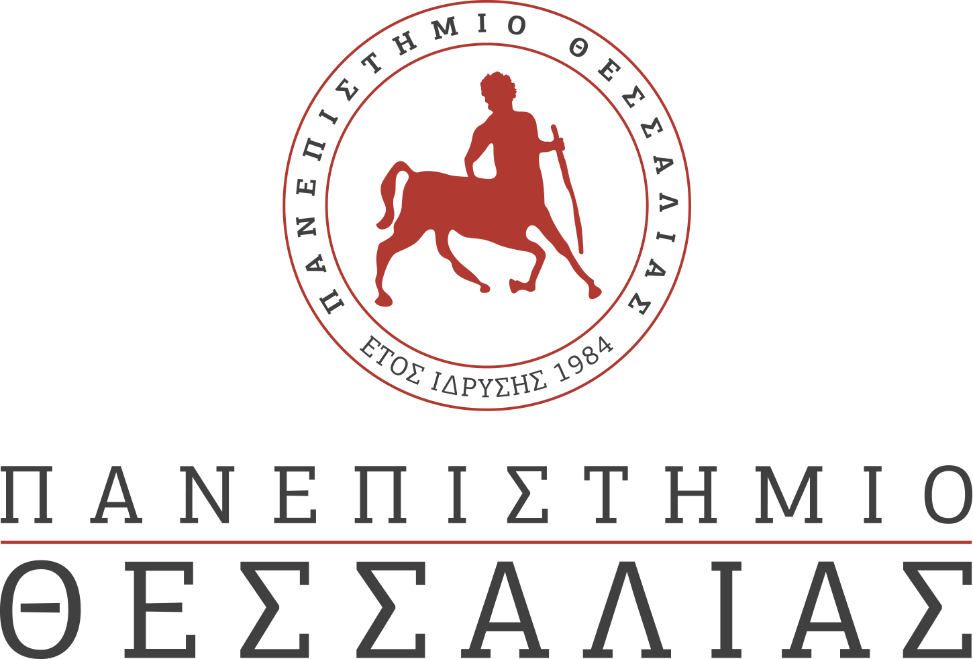 ΕΚΔΗΛΩΣΕΙΣ–ΔΡΑΣΤΗΡΙΟΤΗΤΕΣ ΚΑΘΗΜΕΡΙΝΗ ΕΚΔΟΣΗ  ΔΕΛΤΙΟ ΤΥΠΟΥΥπηρεσία Συμβουλευτικής Φοιτητών/ριών Π.Θ. - Βόλος - Λαμία - Λάρισα - Καρδίτσα - ΤρίκαλαΗ Υπηρεσία Συμβουλευτικής Φοιτητών/ριών του Εργαστηρίου Ψυχολογίας και Εφαρμογών στην Εκπαίδευση (ΠΤΕΑ), δίνει τη δυνατότητα στους φοιτητές και τις φοιτήτριες του Πανεπιστημίου Θεσσαλίας να δεχθούν ψυχολογική στήριξη και βοήθεια για προσωπικές τους δυσκολίες και ανησυχίες και να εκπαιδευτούν στην απόκτηση δεξιοτήτων διαχείρισης και επίλυσης προβλημάτων. 

Όλες οι υπηρεσίες παρέχονται δωρεάν και οι συναντήσεις, ατομικές ή ομαδικές, έχουν εμπιστευτικό χαρακτήρα, διατηρώντας απόλυτα το προσωπικό απόρρητο. Η Υπηρεσία Συμβουλευτικής Φοιτητών/ριών εξυπηρετεί όλες τις πόλεις όπου βρίσκονται Τμήματα του Πανεπιστημίου Θεσσαλίας:Βόλο - Λαμία - Λάρισα - Καρδίτσα - ΤρίκαλαΟι φοιτητές και οι φοιτήτριες, ανεξαρτήτως από την πόλη στην οποία φοιτούν, στέλνουν μήνυμα στην ηλεκτρονική διεύθυνση: psychologylab@uth.gr, αναφέροντας απαραίτητα ονοματεπώνυμο, τμήμα φοίτησης και τηλέφωνο επικοινωνίας. Στη συνέχεια συνεργάτης της υπηρεσίας επικοινωνεί μαζί τους για ορισμό συνάντησης.

Επισυνάπτεται επικαιροποιημένη αφίσα της υπηρεσίας. 
Γιώργος Κλεφτάρας Καθηγητής Κλινικής Ψυχολογίας - Ψυχοπαθολογίας, ΠΤΕΑ
Διευθυντής Εργαστηρίου Ψυχολογίας & Εφαρμογών στην Εκπαίδευση και Μεταπτυχιακού
Συμβουλευτικής Ψυχολογίας & Συμβουλευτικής στην Ειδική Αγωγή, την Εκπαίδευση & την Υγεία